О внесении изменений в Методику прогнозирования поступлений по источникам финансирования дефицита бюджета сельского поселения Мендяновский сельсовет муниципального района Альшеевский район  Республики Башкортостан, администрируемых администрацией сельского поселения Мендяновский сельсовет муниципального района Альшеевский район Республики БашкортостанВо исполнение статьи 160.2 Бюджетного кодекса Российской Федерации, руководствуясь постановлением Правительства Российской Федерации от 11 апреля 2017 года № 435 «О внесении изменений в общие требования к методике прогнозирования поступлений по источникам финансирования дефицита бюджета», постановляю:1. Внести изменения в постановление №42 от 02.08.2016 года «Об утверждении Методики прогнозирования поступлений по источникам финансирования дефицита бюджет сельского поселения Мендяновский сельсовет муниципального района Альшеевский район Республики Башкортостан, администрируемых администрацией сельского поселения Мендяновский сельсовет муниципального района Альшеевский район Республики Башкортостан и утвердить прилагаемую Методику прогнозирования поступлений по источникам финансирования дефицита бюджета сельского поселения  Мендяновский сельсовет муниципального  района Альшеевский район Республики Башкортостан, администрируемых администрацией сельского поселения Мендяновский сельсовет муниципального района Альшеевский район Республики Башкортостан,   изложив его в новой редакции.2. Ответственным лицам, осуществляющим прогнозирование поступлений, обеспечить формирование прогноза поступлений по источникам финансирования дефицита бюджета сельского поселения  Мендяновский сельсовет муниципального района Альшеевский район Республики Башкортостан на очередной финансовый год и плановый период в соответствии с Методикой.3. Контроль исполнения настоящего постановления оставляю за собой.Глава сельского поселения                                 М.Набиуллин    Утвержденапостановлением главы сельского поселения от 10 мая 2017г. № 12 /1МЕТОДИКА  прогнозирования поступлений по источникам финансирования дефицита бюджета сельского поселения Мендяновский сельсовет муниципального района Альшеевский район  Республики Башкортостан, администрируемых администрацией сельского поселения Мендяновский сельсовет муниципального района Альшеевский район Республики Башкортостан1. Настоящая Методика прогнозирования поступлений по источникам финансирования дефицита бюджета сельского поселения Мендяновский сельсовет муниципального района Альшеевский район  Республики Башкортостан, администрируемых администрацией сельского поселения Мендяновский сельсовет муниципального района Альшеевский район Республики Башкортостан (далее – Методика) определяет перечень и порядок расчета прогнозного объема поступлений по источникам финансирования дефицита бюджета (далее – поступления), в отношении которых администрация сельского поселения Мендяновский сельсовет муниципального района Альшеевский район Республики Башкортостан выполняет бюджетные полномочия главного администратора источников финансирования дефицита бюджета сельского поселения Мендяновский сельсовет муниципального района Альшеевский район Республики Башкортостан.2. Перечень поступлений включает следующие коды бюджетной классификации источников финансирования дефицита бюджета сельского поселения Мендяновский сельсовет муниципального района Альшеевский район Республики Башкортостан:3. Прогнозный объем поступлений рассчитывается по каждому виду поступлений с учетом внешних и внутренних факторов, оказывающих влияние на динамику поступлений, при их наличии.3.1.Прогнозный объем поступлений от муниципальных заимствований рассчитывается методом прямого счета исходя из объема потребности в заемных средствах, направляемых на финансирование дефицита бюджета сельского поселения Мендяновский сельсовет муниципального района Альшеевский район Республики Башкортостан (далее – сельское поселение) и на погашение долговых обязательств сельского поселения, за вычетом иных не заемных источников финансирования дефицита бюджета, с учетом ограничений и предельных значений, установленных законодательством Российской Федерации, Республики Башкортостан, муниципального района Альшеевский район Республики Башкортостан и сельского поселения, по формуле:Vз = Vд-Vии+Vпд, где:Vз – общий объем муниципальных заимствований сельского поселения в соответствующем финансовом году;Vд – объем средств, необходимый для финансирования дефицита бюджета сельского поселения в соответствующем финансовом году;Vии – объем иных не заемных источников финансирования дефицита бюджета сельского поселения;Vпд – объем средств, необходимый для погашения долговых обязательств сельского поселения в соответствующем финансовом году.В зависимости от влияния внутренних и внешних факторов (конъюнктуры финансового рынка, планируемой структуры муниципального долга сельского поселения, сроков привлечения и погашения заемных средств и др.) прогнозный объем поступлений от привлечения кредитов от других бюджетов бюджетной системы Российской Федерации с учетом планируемых к заключению соглашений рассчитывается по формуле:Vзбк = Vз х Кбк, где:Vзбк – объем муниципальных заимствований сельского поселения в виде кредитов от других бюджетов бюджетной системы Российской Федерации в соответствующем финансовом году;Vз – общий объем муниципальных заимствований сельского поселения в соответствующем финансовом году;Кбк – коэффициент финансирования дефицита бюджета сельского поселения и (или) погашения долга за счет привлечения кредитов от других бюджетов бюджетной системы Российской Федерации в соответствующем финансовом году определяется на основании решения Совета муниципального района Альшеевский район Республики Башкортостан.БАШKОРТОСТАН  РЕСПУБЛИКАҺЫӘЛШӘЙ РАЙОНЫМУНИЦИПАЛЬ РАЙОНЫНЫҢМӘНДӘН АУЫЛ СОВЕТЫАУЫЛ БИЛӘМӘҺЕХАКИМИӘТЕ(БАШҠОРТОСТАН  РЕСПУБЛИКАҺЫ  ӘЛШӘЙ  РАЙОНЫ  МӘНДӘН АУЫЛ  СОВЕТЫ)Чишмә урамы, 2, М әндән ауылы, Әлшәй районы,Башkортостан  Республикаһы, 452103.телефон/факс (34754 3-57-17e-mail: mendyanovo@ufamts.ruhttp://mendyan.xzpro.ru.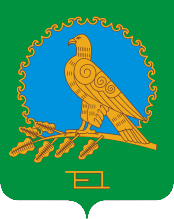 АДМИНИСТРАЦИЯСЕЛЬСКОГО ПОСЕЛЕНИЯМЕНДЯНОВСКИЙ СЕЛЬСОВЕТМУНИЦИПАЛЬНОГО РАЙОНААЛЬШЕЕВСКИЙ РАЙОНРЕСПУБЛИКИ БАШКОРТОСТАН(МЕНДЯНОВСКИЙ  СЕЛЬСОВЕТ АЛЬШЕЕВСКОГО  РАЙОНА  РЕСПУБЛИКИ  БАШКОРТОСТАН)ул. Родниковая, 2,   село  Мендяново, Альшеевский район,Республика Башкортостан, 452103.телефон/факс (34754) 3-57-17.e-mail: mendyanovo@ufamts.ruhttp://mendyan.xzpro.ru.ОКПО  04284780           ОГРН  1020201730361              ИНН  0202001166           КПП 020201001ОКПО  04284780           ОГРН  1020201730361              ИНН  0202001166           КПП 020201001ОКПО  04284780           ОГРН  1020201730361              ИНН  0202001166           КПП 020201001КАРАР                                                    ПОСТАНОВЛЕНИЕ10  май  2017 й.               № 12/1                      10  мая 2017 г.Код бюджетной классификацииНаименование кода бюджетной классификации                                      (вид поступлений)Отдел, осуществляющий прогнозирование поступлений791 01 03 01 00 10 0000 710Получение кредитов от других бюджетов бюджетной системы Российской Федерации бюджетами сельских поселений в валюте Российской Федерации Ответственное лицо, осуществляющее прогнозирование поступлений